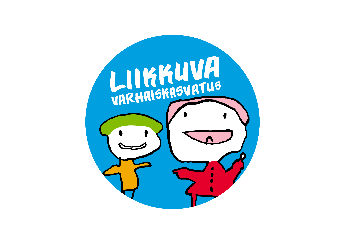 Suunnitelkaa kehittämisaskelTehkää yksityiskohtainen ja konkreettinen suunnitelma yhdestä kehittämisaskeleesta. Mitä aiotte kokeilla? Mikä on lähtötilanne ennen muutosta muutoksen kohteena olevan asian suhteen? Mitä tavoittelette? Miten muutos toteutetaan? Toteuttakaa suunnittelemanne kehittämisaskelArvioikaa, miten suunnitelmanne toteutui Toteutuiko suunnitelmanne, niin kuin olitte ajatelleet? Teittekö kaiken niin kuin suunnittelitte? Mitä tapahtui? Kuvatkaa myös mahdollisia vaikeuksia, ongelmia ja odottamattomiakin vaikutuksia.Verratkaa tuloksia lähtötilanteeseen ja tavoitetilaanne. Saavutitteko tavoitetilan? Mikä onnistui ja mikä mahdollisesti ei onnistunut? Mitä opitte? Oliko muutos parannus?Pohtikaa tarvittavia parannuksia ja aloittakaa seuraavan askeleen suunnitteluMitä johtopäätöksiä teette? Mitä muutoksia toimintaan vielä pitää tehdä tekemästänne kokeilusta saadun tiedon perusteella? Mitä kokeilette seuraavaksi?KehittämiskohteenneMihin kehittämiskohteeseen tämä askel liittyy?Tämän kehittämisaskeleen/ lomakkeen nro: KehittämisaskelKehittämisaskelLähtötilanne (kuvatkaa tilanne ennen kehittämisaskelta):Tavoitetila (kuvatkaa, miten asiat ovat, kun tämä askel on toteutettu, mitä tuloksia haluatte saada aikaan):Miten kehittämisaskel toteutetaan käytännössä (mitä tehdään, miten tehdään, kuka tekee, milloin):Miten kehittämisaskel toteutetaan käytännössä (mitä tehdään, miten tehdään, kuka tekee, milloin):Milloin arvioimme suunnitelmamme toteutumista eli milloin käymme läpi kohdat 3. ja 4.?Milloin arvioimme suunnitelmamme toteutumista eli milloin käymme läpi kohdat 3. ja 4.?Yhteenveto askeleen tuottamista tuloksista ja muutoksista:Johtopäätöksemme:Mitä kokeilemme seuraavaksi? Miten jatkamme tästä?